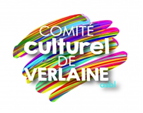 N° Entreprise : 0460.472.568Formulaire de demande de matérielMatériel mis à la disposition des associations verlainoises reconnues par le Comité culturel et sportif de Verlaine ASBL! ATTENTION ! :Une caution de 500€ sera demandée lors de l’enlèvement du matériel. Elle sera rendue lors de la restitution du matériel, si aucun dégât, perte ou vol n’est constaté.Dégât, perte ou vol = Remboursement de la valeur du matériel.Le transport du matériel est à charge du demandeurNombre disponibleNombre demandéNombre accordéTables type « Brasseur » L 220 x l 75 - Ht 77,5 cm20Tables type « Brasseur » L 220 x l 50 - Ht 77,5 cmAvec fixation parasol de 2,5 cm de diamètre19Tables type « Brasseur » L 220 x l 50 - Ht 77,5 cmSans fixation parasol 1Bancs type « Brasseur » L 220 x l 27 - Ht 47 cm40Tables hautes – 80 cm de diamètre – Ht 110 cm30Tables Alu – 60 cm de diamètre - Ht 72 cm6Chaises en Alu28Chaises pliantes 50Rack de rangement des chaises pliantes1Praticables 200 x 100 cm10Pieds (praticables) - Ht 40 cm24Pieds (praticables) - Ht 60 cm40Pieds (praticables) - Ht 80 cm40Attaches de sécurité18Escalier 5 marches avec rambardes pour praticables – Ht 20, 40, 60, 80, 100 cm1Cimaises (panneaux plein) 200 x 120 cm50Grilles d’exposition – ATTENTION - Uniquement à l’intérieur des bâtiments communaux20Générateur à essence « MATRIX PG 3010F-3 » monophasé 1Percolateur West Blend 9 L – 55 tasses -  58015 V1Distributeur d’eau chaude 10 L – 200.0541Bidon (eau) Rond avec robinet – 50L1Bidon (eau) Rond                        – 10L13Bidon (eau) Rond avec robinet – 25L1Bidon (eau) Rond                         - 25L2Bidon (eau)type « Jerrican » Rond avec robinet – 20L19Bidon (eau) Rectangulaire (bouchons noirs) – 25L6Passe – câbles 10Comité culturel et sportif de Verlaine ASBLRue Vinâve des Stréats, 32 – 4537 VERLAINE0478/79.46.22 – culture@verlaine.beDemandeur garant :Association :Nom :Prénom : GSM : E-mail : Descriptif de l’évènement :Période de prêt accordée : (Accord du CCV)Enlèvement le ……………………………………………………….. Restitution le ………………………………………………………...Période de prêt souhaitée : Du …………………………. au ………………………………..Accord du Comité culturel et sportif de Verlaine ASBLDate et signature Date et signature du garant